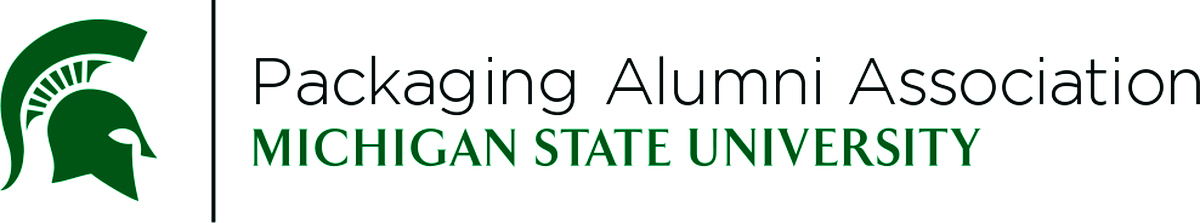 Board of Directors Nomination FormPlease send completed form and any accompanying information to theImmediate Past President by 8/17/18!! Mail completed form to: Brian Dynda at: bdynda@bdpackaging.com.  Do you understand that a MSUPAA board member must attend 2 of the 3 annual meetings minimally otherwise you could be removed from position?      Y       N  Are you involved with other outside organizations? If yes, please explain.Describe Volunteer Service to MSU and/or the School of Packaging:Special Honors/Recognition:Additional Comments (Please provide current bio / resume if available)(Please attach additional sheet if more space is needed.)For board members seeking to renew for an additional three-year term, please also provide information in these additional areas:Describe your meeting attendance and PAA event attendance history:Describe your contributions to the PAA in the area of Fundraising during the previous three year term(s) (please account for each year separately):Have you led a committee? If not, will you lead a committee your second term?Describe your other significant contributions to the PAA during the previous three-year term(s).Nominee:Class:Home Address:Home Tel.:Bus. Address:Business Tel.:CompanyPosition/Title:Will your company support your attendance at 3 board meetings and our major event (PackExpo Reception or Packaging Management Conference) each year?  Yr 1: Meetings: __ of 3; PAA Events Attended:Yr 2: Meetings: __ of 3; PAA Events Attended:Yr 3: Meetings: __ of 3; PAA Events Attended:Yr 1: Total: $               ;  Companies:Yr 2: Total: $               ;  Companies:Yr 3: Total: $               ;  Companies: